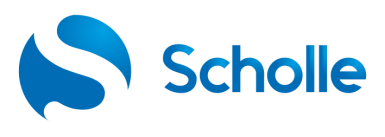 РУКОВОДСТВО ПОЛЬЗОВАТЕЛЯФУТБОЛЬНЫЕ ВОРОТА F183Список деталей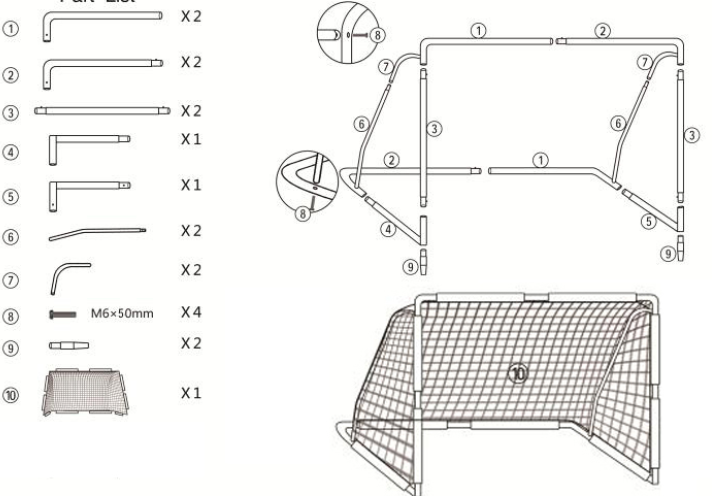 